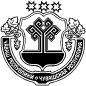 О назначении публичных слушаний В соответствии с Федеральным законом от 06.10.2003г. №131-ФЗ «Об общих принципах организации местного самоуправления в Российской Федерации», руководствуясь ст. 14 Устава Ефремкасинского сельского поселения Аликовского района администрация Ефремкасинского сельского поселения Аликовского района Чувашской Республики ПОСТАНОВЛЯЕТ: 1. Назначить публичные слушания на 10 декабря 2021 года в 12.00 часов в здании администрации Ефремкасинского сельского поселения по адресу: Чувашская Республика, Аликовский район, д. Ефремкасы, ул. Советская, д. 2  в форме слушания с участием представителей общественности Ефремкасинского сельского поселения с проектом решений Собрания депутатов Ефремкасинского сельского поселения:1. О бюджете Ефремкасинского сельского поселения Аликовского района Чувашской Республики на 2022 год и на плановый период 2023 и 2024 годов.2. Ответственность за проведение публичных слушаний возлагаю на себя.3. Опубликовать настоящее постановление в муниципальной газете Ефремкасинского сельского поселения Аликовского района «Ефремкасинский вестник».Глава Ефремкасинскогосельского поселения                                                                                                 В.М. ЕфимовЧУВАШСКАЯ РЕСПУБЛИКА АДМИНИСТРАЦИЯЕФРЕМКАСИНСКОГОСЕЛЬСКОГО ПОСЕЛЕНИЯ АЛИКОВСКОГО РАЙОНА ЧĂВАШ РЕСПУБЛИКИЭЛĔК РАЙОнĕЕХРЕМКАССИ ЯЛ ПОСЕЛЕНИЙĕН АДМИНИСТРАЦИЙĕ ПОСТАНОВЛЕНИЕ           22.11.2021 г. № 77д.ЕфремкасыЙЫШАНУ             22 .11.2021 № 77Ехремкасси яле